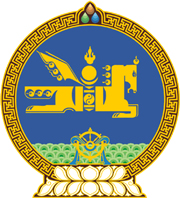 МОНГОЛ УЛСЫН ХУУЛЬ2022 оны 08 сарын 29 өдөр                                                                    Төрийн ордон, Улаанбаатар хот      МОНГОЛ УЛСЫН ЗАСГИЙН ГАЗРЫН       БҮТЦИЙН ТУХАЙ ХУУЛЬД НЭМЭЛТ,      ӨӨРЧЛӨЛТ ОРУУЛАХ ТУХАЙ1 дүгээр зүйл.Монгол Улсын Засгийн газрын бүтцийн тухай хуульд доор дурдсан агуулгатай 1, 5, 6, 12 дахь заалт тус тус нэмсүгэй:	“1/Эдийн засаг, хөгжлийн яам;	5/Байгаль орчин, аялал жуулчлалын яам;	6/Батлан хамгаалах яам;12/Хөдөлмөр, нийгмийн хамгааллын яам;”2 дугаар зүйл.Монгол Улсын Засгийн газрын бүтцийн тухай хуулийн 1 дүгээр зүйлийн  3, 4, 5, 8, 9, 10, 11, 12 дахь заалтын дугаарыг “2, 3, 4, 7, 8, 9, 10, 11” гэж тус тус өөрчилсүгэй. 3 дугаар зүйл.Монгол Улсын Засгийн газрын бүтцийн тухай хуулийн 1 дүгээр зүйлийн 1 дэх заалтын 1, 2, 6, 7 дахь заалтыг тус тус хүчингүй болсонд тооцсугай. 4 дүгээр зүйл.Энэ хуулийг баталсан өдрөөс эхлэн дагаж мөрдөнө.МОНГОЛ УЛСЫН ИХ ХУРЛЫН ДАРГА 				Г.ЗАНДАНШАТАР